PENGARUH PEMAHAMAN WAJIB PAJAK  DAN PELAYANAN FISKUS TERHADAP KEPATUHAN WAJIB PAJAK BUMI  DAN BANGUNAN DI KELURAHAN LAUCIH KECAMATAN MEDAN TUNTUNGANSKRIPSI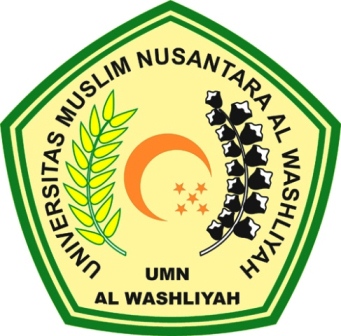 OLEH :SITI AMINAH NST
163224006FAKULTAS EKONOMIPROGRAM STUDI AKUNTANSIUNIVERSITAS MUSLIM NUSANTARA AL WASHLIYAHMEDAN2018